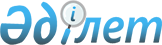 О внесении дополнений в Правила осуществления социальных выплат отдельным категориям граждан, утвержденные решением Буландынского районного маслихата от 6 мая 2004 года № 3С-8/2
					
			Утративший силу
			
			
		
					Решение Буландынского районного малихата Акмолинской области от 25 июня 2009 года № 4С-18/2. Зарегистрировано Управлением юстиции Буландынского района Акмолинской области 24 июля 2009 года № 1-7-86. Утратило силу - решением Буландинского районного маслихата Акмолинской области от 10 февраля 2010 года № 4С-25/7

       Сноска. Утратило силу - решением Буландинского районного маслихата Акмолинской области от 10.02.2010 № 4С-25/7      В соответствии с подпунктом 14 пункта 1 статьи 6 Закона Республики Казахстан от 23 января 2001 года «О местном государственном управлении и самоуправлении в Республике Казахстан» по предложению акимата Буландынского района районный маслихат РЕШИЛ:



      1. Внести в Правила осуществления социальных выплат отдельным категориям граждан, утвержденные решением Буландынского районного маслихата от 6 мая 2004 года № 3С-8/2 (зарегистрированного в Реестре государственной регистрации нормативных правовых актов № 2556, опубликованного 02 июля 2004 года в газете «Вести Буланды жаршысы» с последующими изменениями и дополнениями:

      решение от 21 сентября 2004 года № С-13/5 «О внесении дополнений в Правила осуществления социальных выплат отдельным категориям граждан, утвержденные решением Буландынского районного маслихата от 6 мая 2004 года № 3С-8/2», зарегистрированного в Реестре государственной регистрации нормативных правовых актов № 2816, опубликованного 15 октября 2004 года в газете «Вести Буланды жаршысы» № 42;

      решение от 18 февраля 2005 года № 3 С-17/2 «О внесении изменений в Правила осуществления социальных выплат отдельным категориям граждан, утвержденные решением от 6 мая 2004 года № 3С-8/2», зарегистрированного в Реестре государственной регистрации нормативных правовых актов № 3063, опубликованного 18 марта 2005 года в газете «Вести Буланды жаршысы» № 12;

      решение от 25 сентября 2007 года № 4С- 3/2 «О внесении изменений и дополнений в Правила осуществления социальных выплат отдельным категориям граждан, утвержденные решением Буландынского районного маслихата от 6 мая 2004 года № 3С-8/2», зарегистрированного в Реестре государственной регистрации нормативных правовых актов № 1-7-52, опубликованного 19 октября 2007 года в газете «Бұланды таңы» № 14, 19 октября 2007 года в газете «Вести Буланды жаршысы» № 42;

      решение от 14 марта 2008 год № 4С-7/13 «О внесении изменений и дополнений в Правила осуществления социальных выплат отдельным категориям граждан, утвержденные решением Буландынского районного маслихата от 6 мая 2004 года № 3С-8/2», зарегистрированного в Реестре государственной регистрации нормативных правовых актов № 1-7-64, опубликованного 18 апреля 2008 года в газете «Бұланды таңы» № 16, 18 апреля 2008 года в газете «Вести Буланды жаршысы» № 16) следующие дополнения:



      пункт 4 дополнить подпунктом 8) следующего содержания:

      «8) узники концлагерей.»;



      дополнить пунктом 9-7 следующего содержания:

      «9-7. Лицам, указанным в подпункте 8) пункта 4 установить ежемесячную выплату компенсации на возмещение расходов по оплате коммунальных услуг в размере 1 месячного расчетного показателя за счет средств районного бюджета на основании списков, предоставленных Буландынским районным отделением Акмолинского областного филиала Республиканского государственного казенного предприятия «Государственный центр по выплате пенсий» путем зачисления на лицевые счета узников концлагерей.».



      2. Контроль за исполнением данного решения возложить на постоянную комиссию по вопросам социально-экономического развития, бюджета, финансам использования природных ресурсов, экологии и работы с ветеранами.



      3. Данное решение распространяется на правоотношения, возникшие с 1 января 2009 года.



      4. Настоящее решение вступает в силу со дня государственной регистрации в управлении юстиции Буландынского района и вводится в действие со дня официального опубликования.      Председатель 18 очередной

      сессии                                     С.Ержанов      Секретарь районного

      маслихата                                  П.Веселов      СОГЛАСОВАНО:      Аким Буландынского района                  Е.Нугманов      Начальник государственного

      учреждения«Отдел занятости и

      социальных программ

      Буландынского района»                      К. Исмагамбетова
					© 2012. РГП на ПХВ «Институт законодательства и правовой информации Республики Казахстан» Министерства юстиции Республики Казахстан
				